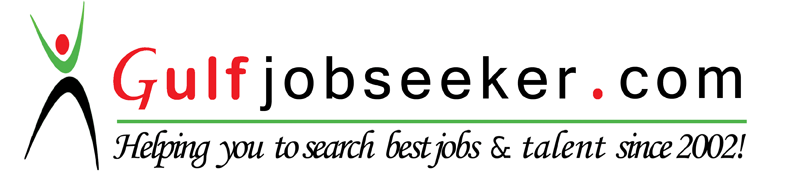 Whats app  Mobile:+971504753686 Gulfjobseeker.com CV No:259366E-mail: gulfjobseeker@gmail.comOBJECTIVELooking for suitable opportunity to lead a team of housekeeping professionals, where I can explore my skill sets and bring them to effective use for achieving the organizational objectives by providing the clients and customers with professional and efficient service.CAREER SUMMARYI am an adept housekeeping professional with 4years of industry experience. I have worked with reputed hotels and organizations and provided the best of professional housekeeping services, in order to maintain the surroundings in a clean, hygienic, and attractive manner for pleasant customer experience. Imbibed by experience, my core competencies include:Room making (3 rooms in 8 minutes)Flower arrangementsIn-depth knowledge of various housekeeping equipment and productsKnowledge and expertise over laundry operationsFamiliar with the latest industrial trendsSKILLSProfessionalHighly organized and detail-oriented.Resolving problems using good judgment.Can work well in stressful, high pressure situations.Superb manual dexterity and able to operate all necessary equipment.Ability to make progress on multiple assignments under time constraints.PersonalPhysically fit and able to frequently bend or squat while completing duties.Always having a professional appearance and attitude.Computer literate. Excellent communication, Interpersonal and people management skillsIntegrity, transparent and honestEDUCATIONAL BACKGROUNDO-level Certificate (Senior Secondary School Certificate)			2005Diploma in Computer Appreciation & Desktop Publishing	    		2007TRAININGShang Care I-IV, (Recover to gain Loyalty)				2014Fire & Life Safety, Shangri-la Hotel Abu Dhabi, 				2014First Aid Training and Automated External Defibrillator	(AED)		2015Handling CertificateSupexEXPERIENCEHousekeeping Supervisor							2015 Till DateHousekeeping( Floor Runner) Shangri-la Hotel		2013 – 2015House Keeping (Room Attendant), Protea Hotel and Suites	Lagos,							2011 -2013HOUSE KEEPING, SHANGRI-LA HOTEL Abu Dhabi. (Supervisor)Inspect level of cleanliness and report issues to the ManagerAssist in scheduling of staffs according to the projected staffing requirementRespond to guests’ request and complaintsReport needed repairs to the maintenance staffOversee housekeeping staff to maintain cleanliness of individual rooms and other areasCoordinate supplies of linen etc in order to maintain sufficiencyReport lost and found articlesMaintain linen carts and supplies as necessaryHOUSE KEEPING, SHANGRI-LA HOTEL ABU DHABI.(FLOOR RUNNER AND GUEST REQUEST ATTENDANT)	Deliver excellent customer service, at all timesMaintain high standards of cleanliness and presentation in all back-of-house areas 	and customer areasService all bedrooms and corridors, in line with company policyCreate and work to daily job lists from the room status list, arrivals and departures 	listKeep up to date with current promotions and hotel pricing, to provide information to 	guests, on request, while maximizing bedroom sales opportunitiesMaintain the stocking levels of all point-of-sales and consumablesReport any maintenance issues immediately to line manager, including all furniture, 	fittings and equipmentComplete all periodical tasks, such as flipping mattresses, cleaning curtains and 	dusting lamp shadesStore all soiled and clean laundry in line with company policy and complete the 	required documentationFulfill all reasonable requests from guests, to ensure their comfort, satisfaction and 	safety.PERSONAL DETAILSDate of birth:	25th May, 1988Sex:		MaleLanguage:	English and African